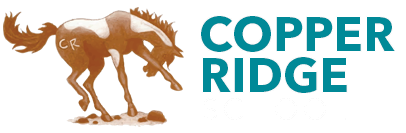 Week at a Glance  April 23rd-27th CRS News and UpdatesTeacher Walkout Update:  We continue to monitor the walkout situation and will communicate specific information as soon as we get it. You will see that we have listed all events for the week. In an effort to provide the least possible change for students, we are planning and preparing for all scenarios. We thank you for your support and welcome any questions you might have. AzMERIT Testing:  We are in our final stretch of AzMERIT testing! Students are doing such a great job and we are already proud of them. Please see below for changes to testing for this week. Because we are in our final week of testing, it is very important to ensure students are on time each day, and that we know of any planned late arrivals or absences. Calendar  MondaySite Council Meeting at 3:30pm in Room 608AzMERIT Sixth Grade Part 2 Reading and Part 2 Math AzMERIT Fourth Grade Part 2 ReadingTuesdayAzMERIT Third Grade Part 2 Reading and Part 2 Math (Third Grade lunch @ 12:20-1:00/Second Grade lunch @ 12:05-12:50)AzMERIT AlgebraAzMERIT Fourth Grade Part 2 Math WednesdayAzMERIT Fifth Grade Part 2 Reading and Part 2 Math ThursdayBand and Strings Field TripFridayBand and Strings Field Trip Copper Cash Drawing Testing Calendar Testing Calendar Benchmark Testing K-8 ELA and Math Benchmark 3 for 1st-2nd April 30th-May 11th AzMERIT Testing April 2nd through April 25th  (see above)